BCOR 310 Assessment – 2013-14 Report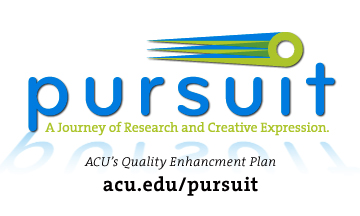 Dr. Phyllis BolinDr. Wendell WillisDr. Sarah LeeBackgroundThis was the first assessment of the research artifact from BCOR 310; the assessment outcomes are those prescribed for BCOR 310 outcomes 1.1.A, 1.1.B, 1.1.C, 1.2.A, 1.2.B, 1.3.A, and 1.3.B (listed below) and found in the QEP document approved by SACSCOC. From a set of 389 students, 358 papers were collected (92%).  A random sample of 60 papers from those 358 papers was assessed in spring 2014. The assessment team consisted of 5 faculty members– Dr. Suanna Davis (Language and Literature), Dr. Sarah Lee (Chemistry and Biochemistry), Dr. Monty Lynn (Management Sciences), Dr. Curt Niccum (Bible, Missions and Ministry) and Dr. Wendell Willis (Bible, Missions and Ministry).Two members of the assessment team rated each paper.  The scores from rater 1 and rater 2 were averaged for each SLO for each paper in the sample.  These averages scores were used to calculate the total average score for each SLO, the number of papers meeting the acceptable and ideal targets and the composite scores.  Composite scores were calculated by adding the rubric scores for each SLO (e.g., 1.1.A + 1.1.B + 1.1.C).  Percentages of papers meeting acceptable and ideal target scores were calculated by dividing by the number of papers in the sample.SLOs assessed in 2013-2014:1.1.A  Students will determine the nature and extent of the information needed.1.1.B  Students will access the needed information effectively and efficiently.1.1.C  Students will use information ethically and legally.1.2.A  Student will describe theories or perspectives relevant to a particular case or problem.1.2.B  Students will describe findings and interpretations relevant to a particular case or problem.1.3.A  Students will evaluate information and its sources critically.1.3.B  Students will use information effectively to accomplish a specific purpose.Results SLO 1.1.AThe QEP report calls for an acceptable target of 73% of samples scoring 2.5 or higher and an ideal target of 85% of samples scoring 2.5 or higher for this rubric item.  In 2013-14, 37% of sampled papers received a rubric rating of 2.5 or higher; thus scarcely meeting half the acceptable score.   SLO 1.1.BThe QEP report calls for an acceptable target of 73% of samples scoring 2.5 or higher and an ideal target of 85% of samples scoring 2.5 or higher for this rubric item.  In 2013-14, 43.3% of sampled papers received a rubric rating of 2.5 or higher; therefore not approaching the acceptable target of 70%.  SLO 1.1.CThe QEP report calls for an acceptable target of 73% of samples scoring 2.5 or higher and an ideal target of 85% of samples scoring 2.5 or higher for this rubric item.  In 2013-14, 55% of sampled papers received a rubric rating of 2.5 or higher; below the acceptable target of 70%. SLO 1.1 CompositeThe QEP report calls for a composite score for 7.5 for SLOs ONE, TWO and THREE.  An acceptable target of 73% of samples scoring 7.5 or higher and an ideal target of 85% of samples scoring 7.5 or higher.  In 2013-14, 37% of sampled papers received a composite score of 7.5 or higher.   SLO 1.2.AThe QEP report calls for an acceptable target of 73% of samples scoring 2.5 or higher and an ideal target of 85% of samples scoring 2.5 or higher.  In 2013-14, 51.7% of sampled papers received a rubric score of 2.5 or higher.  SLO 1.2.BThe QEP report calls for an acceptable target of 73% of samples scoring 2.5 or higher and an ideal target of 85% of samples scoring 2.5 or higher.  In 2013-14, 51.7% of sampled papers received a rubric score of 2.5 or higher.  SLO 1.2 CompositeThe QEP report calls for a composite score for 5.0 for SLOs FOUR and FIVE.  An acceptable target of 73% of samples scoring 5.0 or higher and an ideal target of 85% of samples scoring 5.0 or higher.  In 2013-14, 45% of sampled papers received a composite score of 5.0 or higher.  SLO 1.3.AThe QEP report calls for an acceptable target of 73% of samples scoring 2.5 or higher and an ideal target of 85% of samples scoring 2.5 or higher.  In 2013-14, 52% of sampled papers received a rubric score of 2.5 or higher.  SLO 1.3.BThe QEP report calls for an acceptable target of 73% of samples scoring 2.5 or higher and an ideal target of 85% of samples scoring 2.5 or higher.  In 2013-14, 55% of sampled papers received a rubric score of 2.5 or higher.  SLO 1.3 CompositeThe QEP report calls for a composite score for 5.0 for SLOs SIX and SEVEN.  An acceptable target of 73% of samples scoring 5.0 or higher and an ideal target of 85% of samples scoring 5.0 or higher.  In 2013-14, 45% of sampled papers received a composite score of 5.0 or higher.  Factors Impacting the 2013-14 AssessmentInconsistencies in Writing Assignment across Sections. The prompts from each section of BCOR were made available for the assessment team, so the team knew before the assessment there was considerable variation in the prompts across sections. Given the variability in prompts, the types of research required in different BCOR sections were quite different, and the materials used for research varied significantly. In the next year, it is urged that the instructors develop a more uniform research assignment. We believe that this will lessen the variability observed across sections, and equalize the type of research students need to perform for this assignment. Carryover from Previous Courses. It is surprising, and disappointing, that the skills evaluated in Objective 1 did not carry over from previous courses, which had taught those skills.Recommendations The assessment team has suggestions for the course in 2014-15,  recognizing that 2013-2014 was the first year for the full availability of the course. Thus, it is recommended the following revisions be made:It is strongly recommended for faculty to create a signature research assignment that aligns with the “big ideas” for the learning outcomes of the course.  A common prompt crafted by the faculty for the signature assignment should then be utilized for all sections of BCOR 310. Submit papers to the Pursuit office on the last day of classes or on Dead Day to facilitate a timely assessment process.  Content of papers needs to be addressed. Prompts need to be very clear and specific (more than a topic).Emphasize the vital role of a thesis statement and an introductory paragraph. Ask students to turn in their thesis statement for the paper well in advance of the due date for the final paper so that faculty can make suggestions for revisions. If the paper involves a movie, explain how the movie relates to the research project.  Too many papers were movie summaries or reviews.  (Suggestion: have students locate issues raised in the movie; research and discuss these issues.  Use the movie to illustrate these issues.)Specify the minimum number and academic quality of sources required by all faculty teaching the course. 
(Many students do not understand what “academic” means. If the paper involves a movie, the movie and movie reviews do not count as an academic source.)Formatting of the papers should be considered for assistance in the assessment of the papers. The documents are to be saved as a PDF for submission. A heading on the upper right hand of the first page that contains the student’s Banner ID and the citation style (MLA or APA only). The Banner ID on the first page is the only student information. No other identifiable information should be included on the paper (student’s name,  department, instructor, course, etc. should not on the paper.)  Submit the documents to the Pursuit Office as a PDF on the flash drive provided to faculty. Papers should be an appropriate 11 or 12-point font for the main text.Pages should be numbered.All students should use APA or MLA citation style for their papers. Suggested Submission Details Place ungraded papers on the flash drive provided to you by the Pursuit Office. Submit the flash drives to the Pursuit on or before 5 pm on Dead Day (December 8, 2014).Have students name the file in the following  format:Last_First_bannerid.pdfSubmit writing prompts from all sections of BCOR 310 and provide them to the assessment team prior to the assessment process.ONEObj. 1.1.ABCOR 310Year 3ONEDetermine Information NeededScore > 2.536.7%ONEDetermine Information NeededAcceptable Target (73%)Not MetONEDetermine Information NeededIdeal Target (85%)Not MetONEDetermine Information NeededAverage of all samples2.18TWOObj. 1.1.BBCOR 310Year 3TWOAccess and Use InformationScore > 2.543.3%TWOAccess and Use InformationAcceptable Target (73%)Not MetTWOAccess and Use InformationAcceptable Target (73%)Not MetTWOAccess and Use InformationIdeal Target (85%)Not MetTWOAccess and Use InformationAverage of all samples2.05THREEObj. 1.1.CBCOR 310Year 3THREEInformation Use StrategiesScore > 2.555.0%THREEInformation Use StrategiesAcceptable Target (73%)Not MetTHREEInformation Use StrategiesIdeal Target (85%)Not metTHREEInformation Use StrategiesAverage of all samples2.42COMPOSITE—1.1Obj. 1.1BCOR 310Year 3COMPOSITE—1.1Total > 7.537.0%COMPOSITE—1.1Acceptable Target (73%)Not MetCOMPOSITE—1.1Acceptable Target (73%)Not MetCOMPOSITE—1.1Ideal Target (85%)Not MetCOMPOSITE—1.1Average of all samples2.22FOURObj. 1.2.ABCOR 310Year 3FOURDescribe Relevant TheoriesScore > 2.551.7%FOURDescribe Relevant TheoriesAcceptable Target (73%)Not metFOURDescribe Relevant TheoriesIdeal Target (85%)Not metFOURDescribe Relevant TheoriesAverage of all samples2.28FIVEObj. 1.2.BBCOR 310Year 3FIVEAnalysis Applied to SituationScore > 2.551.7%FIVEAnalysis Applied to SituationAcceptable Target (73%)Not MetFIVEAnalysis Applied to SituationAcceptable Target (73%)Not MetFIVEAnalysis Applied to SituationIdeal Target (85%)Not metFIVEAnalysis Applied to SituationAverage of all samples2.34COMPOSITE—1.2Obj. 1.3BCOR 310Year 3COMPOSITE—1.2Total > 5.045.0%COMPOSITE—1.2Acceptable Target  (73%)Not Met COMPOSITE—1.2Acceptable Target  (73%)Not Met COMPOSITE—1.2Ideal Target (85%)Not Met COMPOSITE—1.2Average of all samples2.31SIXObj. 1.3.ABCOR 310Year 3SIXEvaluate InformationScore > 2.552.0%SIXEvaluate InformationAcceptable Target  (73%)Not Met SIXEvaluate InformationAcceptable Target  (73%)Not Met SIXEvaluate InformationIdeal Target (85%) Not MetSIXEvaluate InformationAverage of all samples2.25SEVENObj. 1.3BBCOR 310Year 3SEVENUse Information for a PurposeScore > 2.555.0%SEVENUse Information for a PurposeAcceptable Target  (73%) Not MetSEVENUse Information for a PurposeAcceptable Target  (73%) Not MetSEVENUse Information for a PurposeIdeal Target (85%)Not Met SEVENUse Information for a PurposeAverage of all samples2.7COMPOSITE—1.3Obj. 1.3BCOR 310Year 3COMPOSITE—1.3Total > 5.045.0%COMPOSITE—1.3Acceptable Target  (73%)Not Met COMPOSITE—1.3Acceptable Target  (73%)Not Met COMPOSITE—1.3Ideal Target (85%)Not Met COMPOSITE—1.3Average of all samples2.47